WSPÓŁPRACA SP 340  ZE SZKOŁĄ MISYJNĄ W MIANDRIVAZO NA  MADAGASKARZE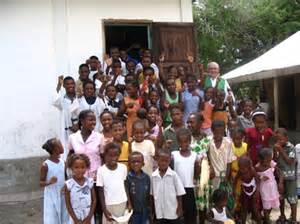 Współpraca Szkoły Podstawowej 
nr 340 ze szkołą misyjną w Miandrivazo rozpoczęła się w 2002 r.Pomysł pomocy dzieciom ze szkół misyjnych na Madagaskarze zrodził się 
w 2002r. Nauczycielka religii spotkała Panią Franciszkę Bogdańską – siostrę księdza misjonarza Mariana Sajdaka z Madagaskaru. Pani Bogdańska opowiedziała katechetce 
o życiu codziennym mieszkańców, ubóstwie rodzin malgaskich i trudnościach związanych z wykonywaniem obowiązków misyjnych jej brata. W 2002 r. uczniowie zwrócili się do Dyrektora szkoły z propozycją zorganizowania koncertu charytatywnego na rzecz dzieci ze szkół misyjnych na Madagaskarze, którymi opiekował się misjonarz. Z czasem pomoc dzieciom malgaskim przyjmowała różne formy. Obecnie jest to coroczny grudniowy Kiermasz Świąteczny.W latach 2002 – 2009 organizowaliśmy koncerty charytatywne w Natolińskim Ośrodku Kultury  na rzecz dzieci ze szkoły misyjnej w Miandrivazo na Madagaskarze. Połączone one były z aukcją prac plastycznych uczniów i ich rodziców. Program koncertu stanowiły występy naszych uczniów oraz artystów profesjonalnych. Przed i po nim sprzedawane były prace dzieci 
z Madagaskaru. Naszym wkładem w rozwój kontynentu afrykańskiego były  cegiełki - pieniądze, które wspomagały szkołę misyjną w Miandrivazo.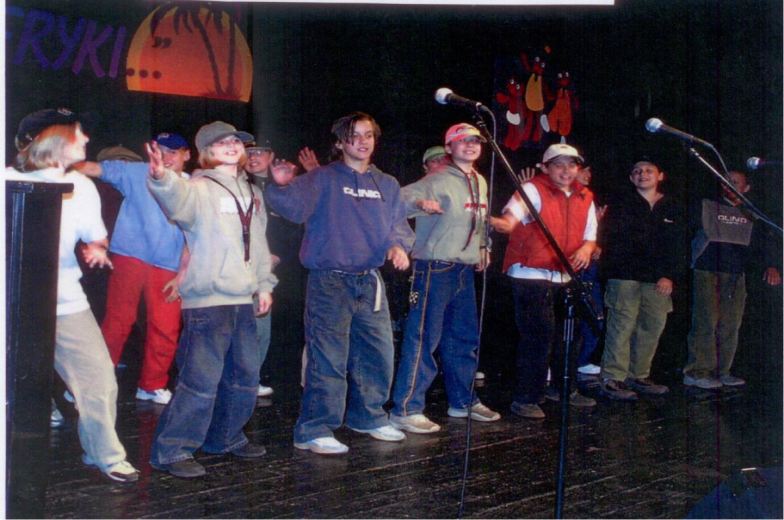 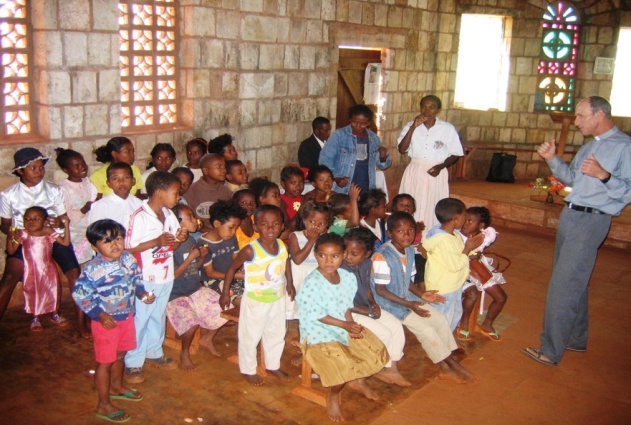 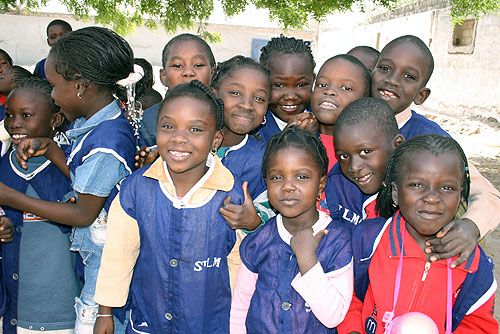 W latach 2010 – 2012 – festyny z okazji Dnia Dziecka pod hasłem „Dzieci SP 340 dzieciom Afryki”.         1. 06. 2011 r. uczniowie ubrani byli w stroje różnych krajów Unii Europejskiej, udekorowali tablice na korytarzach tematycznie związane z Unią Europejską - każda klasa przygotowała inny kraj. 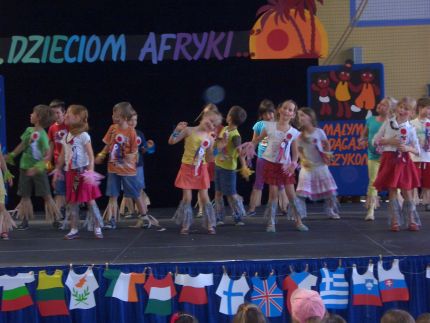 Dzieci przystroiły stoiska w sali gimnastycznej. Można było zobaczyć mapę danego państwa Unii Europejskiej, krótki opis, co warto zobaczyć / zwiedzić w tym kraju, podstawowe słówka, typowe stroje, potrawy, sławne (charakterystyczne) postacie dla tego państwa. Od roku 2013 organizujemy grudniowe kiermasze świąteczne na rzecz dzieci 
ze szkół misyjnych na Madagaskarze.   Dochód z akcji zostaje każdorazowo  przekazywany tej szkole.  Uczniowie co roku przygotowują stoiska, na których sprzedają własnoręcznie wykonane ozdoby choinkowe: karty świąteczne, pudełka na prezenty, bombki zrobione różnymi technikami, stroiki, figurki gipsowe, ozdobne choinki, witraże, a także przygotowane samodzielnie oraz 
z pomocą rodziców, domowe wypieki. 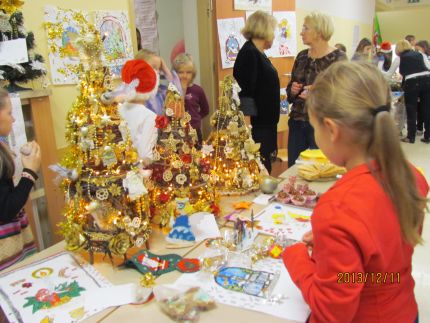 Rodzice pomagają dzieciom przygotować stoiska oraz kupują wyroby uczniów, wspierając tym samym akcję charytatywną. W kiermaszu często biorą udział seniorzy z Osiedlowego Klubu Seniora działającego przy PKPS oraz harcerki ze 169. Ursynowskiej Drużyny „Inkaski”.12, 13. 11. 2016 r. – odbyło się spotkanie z misjonarzem ks. Tomaszem Łukaszukiem misjonarzem z Madagaskaru. Opowiadał o swojej pracy na „czerwonej wyspie” oraz o życiu jej mieszkańców. Swoje opowieści „ilustrował" przedmiotami przywiezionymi z Madagaskaru.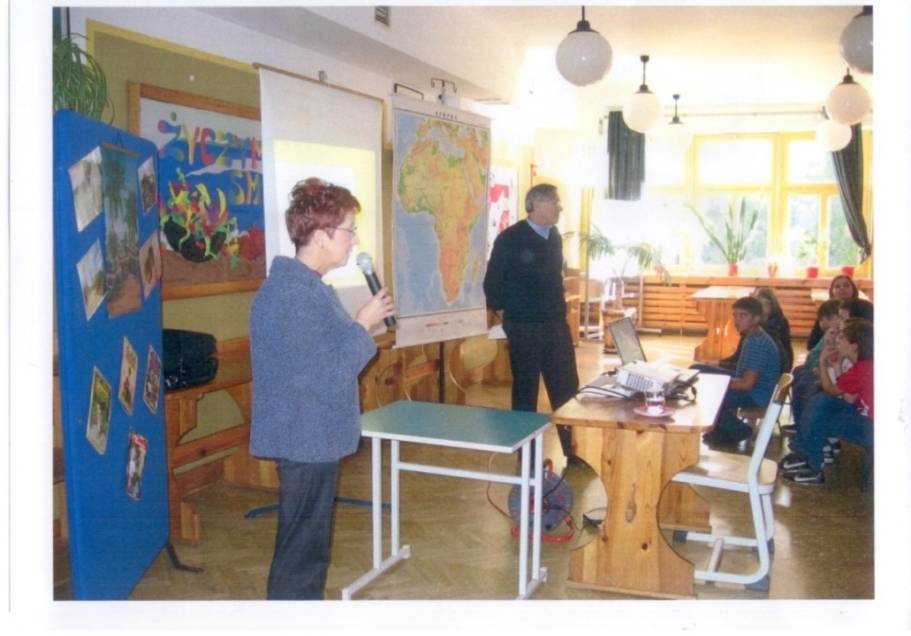 2016 r. - uczniowie wykonali plakaty informujące  o warunkach życia dzieci na Madagaskarze. Odbył się Konkurs wiedzy o Madagaskarze. Następnie zorganizowano wystawę prac plastyczno - technicznych” Moja koleżanka/mój kolega z Afryki”. Zorganizowano spotkania z: panią 
dr Kingą Lendzion, księdzem Tomaszem Łukaszukiem, z podróżnikiem i pisarzem panem Tomaszem Owsianym.	Wręczono tytuł „Szlachetnego Baobabu” klasom, które przeznaczyły najwyższe kwoty dla 	dzieci ze szkół misyjnych na Madagaskarze.Tradycja organizowania festynów została zawieszona na czas pandemii – 2020-2022. W maju 2023 roku, na zewnątrz szkoły, odbył się festyn przeniesiony z grudnia 2022 r. W tym roku powracamy do naszego Kiermaszu świątecznego – i jak za każdym razem – dochód ze sprzedaży  zostanie przekazany szkołom misyjnym na Madagaskarze.Serdecznie zapraszamy 5 i 6 grudnia  do budynków A i B.